Please see posters on the front door for more events NUTKNS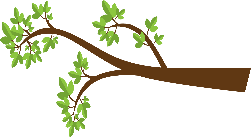    DAY NURSERYAutumn Term Newsletter 2021A big welcome back to all those families who have returned and all the new families that have joined the Nutkins team. Hope you have all had a wonderful summer and remain safe and well during the past few months. Last term saw huge developments in the garden with the AstroTurf area extended to allow for more ‘all weather’ outdoor play. We also felled a huge tree that has enable so much light into the top garden. We received our Ofsted visit which was a great experience, please read our report on the Ofsted website. We were completely overwhelmed by the testimonials we received, and I thank you all once again who sent in emails or who were approached at the door by the inspector. Other changes will see the end to our ‘bubbles’, however, we shall still be operating drop offs and pick-ups at the front door.  We shall also begin to start commencing our show round visits within nursery hours from this term.Staff News & TrainingVarious training has been occurring during the summer, both Vickie and myself have completed an updated Food Hygiene Level 3. Emma is continuing with her Level 3 in childcare. Our apprentice Rebecca has completed her Level 2 and has started with us on a full time basis in the baby room. Other changes include welcoming Gillian Cordeiro back who worked with us previously in 2018. She will be working on a term time only basis in the baby room. I’m sad to say that Lucy will be leaving us this month to pursue a new adventure, we wish her the best of luck and thank her for all her hard work. Our staffing in the rooms are as follows: Babies 					Toddlers			Pre-schoolGillian                                                             Louise P		              	MoniqueKath					Angela				AlexaZoe					Lisette			              EmmaVickie  - Acting ManagerLouise				What is happening this termNuno our football man and Gemma our dance/gym lady will continue with us twice a week. Our themes this term are ‘All about me’ to welcome our new starters, Transport & ‘People who help us’. We have reached out to the local Fire Station, Police and Dentist to secure a visit. They have all visited in the past so hopefully they will see us again soon.   We are hoping to increase our outdoor trips this term to the library and local parks. October will see our usual Halloween party/ fancy dress that the children and staff enjoy in equal measures!  Billy the TortoiseWe shall be looking after Billy the Tortoise for a few months from mid September so watch out for photos on the Famly app. CovidI’m pleased to report that Nutkins have had no positive cases this term. From 16th August if you are fully vaccinated or aged under 18 years old you will no longer need to self- isolate if you have been in contact with someone that has tested positive for Coronavirus. Dates for the diary 							Mon 25th Oct – Fri 29th Oct	½ Half Term Friday 29th Oct			Halloween party – Fancy dressFriday 17th Dec 		Last day of Term    Thurs 24th Dec			Nursery closes at 12.30pmMonday 27th Dec		Nursery closedTuesday 28th Dec		Nursery closedWednesday 29th Dec		Nursery open as usualThursday 30th Dec		Nursery open as usualFriday 31st Dec			Nursery closes at 12.30pmMonday 3rd January 		Nursery closed Tuesday 4th January                  1st Day of TermAs always, we appreciate your ongoing support Louise, Vickie and the Nutkins team 